РОССИЙСКАЯ ФЕДЕРАЦИЯ 
ОРЛОВСКАЯ ОБЛАСТЬ
КРАСНОЗОРЕНСКИЙ РАЙОНАДМИНИСТРАЦИЯ ПОКРОВСКОГО СЕЛЬСКОГО ПОСЕЛЕНИЯПОСТАНОВЛЕНИЕот 25 декабря 2023 г.  № 35д. ПротасовоОб утверждении перечня должностных лиц, уполномоченных составлять протоколы об административных правонарушениях на территории Покровского сельского поселения Краснозоренского района Орловской областиВ соответствии с федеральными законами от 06.10.2003 № 131-ФЗ «Об общих принципах организации местного самоуправления в Российской Федерации», от 30.12.2001 № 195- ФЗ «Кодекс Российской Федерации об административных правонарушениях», руководствуясь Законом Орловской области от 06.06.2013 № 1490-ОЗ «Об ответственности за административные правонарушения», Устава Покровского сельского поселения Краснозоренского района Орловской области, администрация Покровского сельского поселения ПОСТАНОВЛЯЕТ:1. Утвердить перечень должностных лиц, уполномоченных составлять протоколы об административных правонарушениях на территории Покровского сельского поселения Краснозоренского района Орловской области, согласно приложению к настоящему постановлению.2. Контроль за исполнением настоящего постановления оставляю за собой.3. Настоящее постановление вступает в силу после дня его опубликования.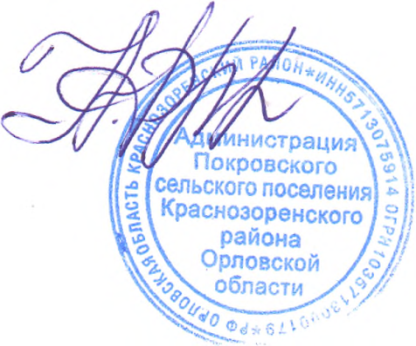 Глава сельского поселения                                              Е.Н. ФроловаПриложение кпостановлению администрации Покровского сельского поселения от 25.12.2023 № 35                                                        Переченьдолжностных лиц уполномоченных составлять протоколы об административных правонарушениях на территории Покровского сельского поселения Краснозоренского района Орловской области»№п/пДолжностное лицо, уполномоченное составлять протоколы об административных правонарушенияхСтатьи Закона Орловской области от 06.06.2013 № 1490-ОЗ «Об ответственности за административные правонарушения» по которым предусмотрено составление протоколов по делам об административных правонарушениях1Глава администрации Покровского сельского поселения Статья 2.2. Нарушение порядка предоставления государственных и муниципальных услуг.2Ведущий специалист администрации Покровского сельского поселенияЧасть  3.7, 3.7.1, 3.9 Статьи 6.2 Нарушение законодательства в сфере благоустройства, жилищно-коммунального хозяйства и предоставления коммунальных услуг.